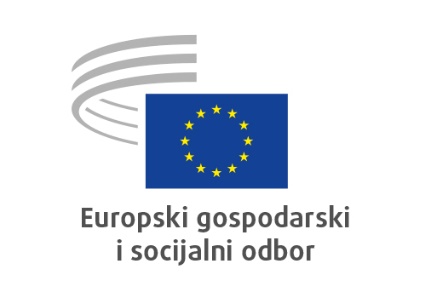 Bruxelles, 14. ožujka 2023.REZOLUCIJAUkrajina godinu dana nakon ruske invazije – perspektiva europskog civilnog društvaKljučne točkeEGSO:naglašava da je proširenje uzajamno koristan proces jer doprinosi stabilnosti Europske unije, jača njezin geopolitički položaj, promiče mir, njezine vrijednosti i dobrobit njezinih naroda te donosi koristi za sve putem većeg jedinstvenog tržišta, a da će se procesom proširenja istodobno dati potpora Ukrajini u jačanju demokracije, vladavine prava i ljudskih prava;napominje da je, iako se proces pristupanja EU-u mora poštovati, jasno da se pristupni proces s Ukrajinom (kao i sa svim zemljama kandidatkinjama zapadnog Balkana i Istočnog partnerstva) mora provoditi na najpraktičniji način i na temelju provedbe relevantnih reformi i provedbe pravne stečevine EU-a;u potpunosti podržava rezoluciju Europskog parlamenta u kojoj se poziva na uspostavu posebnog međunarodnog suda za zločin agresije nad Ukrajinom. Taj bi sud trebalo uspostaviti u bliskoj suradnji s Međunarodnim kaznenim sudom i UN-om. Odbor također potiče EU da preuzme vodeću ulogu u međunarodnoj pomoći u istrazi ratnih zločina, zločina protiv čovječnosti i genocida;podržava Rezoluciju Europskog parlamenta o proglašenju Ruske Federacije državom pokroviteljicom terorizma;smatra da EU mora učiniti sve što je u njegovoj moći kako bi spriječio „zamor ukrajinskim pitanjem”;ističe da EU već sada treba osmisliti planove i instrumente potrebne za obnovu Ukrajine. Multilateralna platforma za koordinaciju donatora odašilje snažnu poruku da međunarodna zajednica stoji uz Ukrajinu i da će i dalje biti uz nju, no osim usmjerenosti na kratkoročnu pomoć, jednaku pozornost treba posvetiti i dugoročnoj obnovi Ukrajine;naglašava da bi planovi obnove i oporavka ukrajinskog društva i teritorija trebali uključivati pravedne radne uvjete, poštovanje radnog prava, promicanje dostojanstvenog rada i prava na sigurno i zdravo radno okruženje, kao i mogućnosti osposobljavanja za sve;ističe važnost uspostave mehanizma EU-a za jačanje ukrajinskog civilnog društva osiguravanjem financijskih sredstava i olakšavanjem njegova sudjelovanja u mrežama civilnog društva EU-a.STRUČNA SKUPINA ZA EKONOMSKU I MONETARNU UNIJU TE EKONOMSKU I SOCIJALNU KOHEZIJUGodišnja strategija održivog rasta 2023.Ključne točkeEGSO:smatra da Unija treba uravnotežiti potražnju za opskrbom energijom, istodobno čuvajući energiju za zimu i izbjegavajući veće troškove. Ključno je podržati mjere kojima će se povećati učinkovitost u svim područjima. To se mora učiniti uz očuvanje cjelovitosti jedinstvenog tržišta i osiguravanje makroekonomske financijske stabilnosti te dosljednih fiskalnih i monetarnih politika;poziva na pravedne radne uvjete, učinkovito tržišno natjecanje i bolje uzimanje u obzir zabrinutosti civilnog društva kako bi se poboljšalo funkcioniranje jedinstvenog tržišta te podržava poziv na poduzimanje mjera za jačanje jedinstvenog tržišta;smatra da šokovi kojima smo nedavno bili izloženi naglašavaju važnost snažne koordinacije zdravih fiskalnih politika i stvaranja fiskalnih rezervi u dobrim vremenima koje bi se upotrebljavale u razdoblju gospodarskog pada, ali istodobno treba rješavati socijalne probleme jer mogu ugroziti gospodarski rast u srednjoročnom razdoblju. Cilj fiskalnih politika trebao bi biti postizanje razboritih srednjoročnih fiskalnih pozicija i osiguravanje fiskalne održivosti postupnom konsolidacijom te održivim ulaganjima i reformama kojima se potiče rast;poziva na umjeren, realističan i uravnotežen pristup rješavanju problema inflacije kako bi se svi uključili u traženje rješenja koje će koristiti cijeloj Uniji. Tijela nadležna za tržišno natjecanje moraju strogo paziti na to da osiguraju transparentnost cijena i upozoravati na svako moguće nefunkcioniranje tržišta. Vlade moraju biti oprezne kako bi osigurale da se njihove izjave temelje na najboljoj empirijskoj analizi, izbjegavajući nepotkrijepljene kritike komercijalnih aktera jer to može dovesti do sukoba između građana, poduzeća i socijalnih partnera. EGSO također smatra da se problem može riješiti samo ako vlade, poduzeća i organizirano civilno društvo surađuju;potiče Komisiju da bolje komunicira s građanima i pozdravlja inicijativu Komisije da ove godine predstavi Komunikaciju o jačanju socijalnog dijaloga u EU-u i Prijedlog preporuke Vijeća o ulozi socijalnog dijaloga na nacionalnoj razini. Bolja komunikacija s organiziranim civilnim društvom i savjetovanje s njime ključni su i usko povezani.Komunikacija o smjernicama za reformu okvira gospodarskog upravljanja EU-aKljučne točkeEGSO:pozdravlja Komunikaciju Komisije u kojoj se iznose smjernice za reformu okvira gospodarskog upravljanja i slaže se s Komisijom da je prije proračunskih postupaka država članica za 2024. potreban brz dogovor;prima na znanje plan Komisije da se zadrže referentne vrijednosti, ali naglašava da se fiskalno-strukturnim planovima mora osigurati da se udjeli duga u BDP-u smanje ili da ostanu na razboritim razinama;podržava prijedlog Komisije da se više ne primjenjuje strogo pravilo 1/20 jer bi ono moglo pretjerano opteretiti države članice s visokim dugom, što bi negativno utjecalo na rast i samu održivost duga. Čini se da je razmjerno i četverogodišnje razdoblje evaluacije u sredini programskog razdoblja za referentne fiskalne prilagodbe, koje se prema potrebi može produljiti za dodatne tri godine;pozdravlja usredotočenost Komisije na neto primarne rashode kao glavni evaluacijski parametar novog gospodarskog upravljanja;ističe da je za uspjeh reformiranog okvira ključno preuzimanje odgovornosti za taj proces. Stoga je važno razviti daljnje mjere koje bi se mogle poduzeti kako bi se povećala odgovornost za pravila, čime bi se osiguralo da se sve vlade obvežu na revidirani okvir;smatra da je ključno da se budućim zakonodavnim prijedlozima uspostave minimalni standardi nacionalnog parlamentarnog nadzora i sudjelovanja organiziranog civilnog društva u izradi nacrta nacionalnih srednjoročnih fiskalnih strukturnih planova;naglašava potrebu za odgovarajućim pravilima kojima se osigurava stroga provedba. U iznimnim slučajevima u kojima se razmatraju sankcije, one moraju biti djelotvorne i provedene na transparentan način. Pravila se moraju jednako primjenjivati na sve države članice kako bi se zadržala vjerodostojnost;pozdravlja činjenicu da su povećana kvaliteta i količina javnih ulaganja istaknuti kao čimbenik koji treba uzeti u obzir u procesu postizanja održivosti duga. također pozdravlja produljenje kretanja prilagodbe koje se može odobriti za najviše tri godine;naglašava da bi mogle biti potrebne daljnje inicijative kako bi se osigurala mobilizacija dostatnog privatnog i javnog kapitala za zelenu tranziciju i socijalnu koheziju;smatra da bi godišnja izvješća o napretku država članica, pojedinosti o statusu provedbe reformi i ulaganja te evaluacije Komisije i Vijeća provedene u kontekstu godišnjeg nadzora trebali biti javno dostupni.STRUČNA SKUPINA ZA ZAPOŠLJAVANJE, SOCIJALNA PITANJA I GRAĐANSTVOEnergetska politika i tržište rada: posljedice za zapošljavanje u regijama koje prolaze kroz energetsku tranzicijuKljučne točkeEGSO:napominje da pogoršanje negativnih učinaka klimatske krize te nesigurnosti i krize povezane s novim geopolitičkim okolnostima i okolnostima na energetskom tržištu obvezuju Europsku uniju na snažno ubrzanje prelaska na čistu energiju i smanjenje energetske ovisnosti Europe o nepouzdanim dobavljačima i nestabilnim fosilnim gorivima. Stoga pozitivno ocjenjuje planove Europske komisije za postizanje tih ciljeva (na primjer REPowerEU i njegovo dodatno financiranje iz Mehanizma za oporavak i otpornost;naglašava da okolišni i energetski rizici utječu na gospodarske djelatnosti i sve povezane mjere politike, koje na razne načine pogađaju najranjivije regije, gospodarske sektore, radnike i skupine stanovništva. Stoga se posebna pozornost treba usmjeriti na regije u kojima je potrebno osigurati pravednu tranziciju, u kojima postoji intenzivnija veza između razvoja energetskog sektora i zahtjeva tržišta rada i u kojima će biti potrebne posebne mjere;predlaže da države članice razmotre odgovarajuće načine za veću integraciju politika tržišta rada u regulatorni okvir, okolišne i energetske politike i politike socijalne skrbi. Integraciju u okviru nacionalnih mjera kojima se provodi Akcijski plan za provedbu europskog stupa socijalnih prava uvijek treba ostvarivati kroz socijalni dijalog i kolektivno pregovaranje, ne dovodeći u pitanje autonomiju i raznolikost sustava radnih odnosa svake države;potvrđuje svoje uvjerenje da je za ostvarenje ciljeva klimatske politike i energetske tranzicije nužna učinkovitija primjena mehanizma za pravednu tranziciju, pri čemu treba voditi računa o tome da brzina bude kompatibilna sa stanjem u malim i velikim poduzećima;poziva Komisiju i Parlament, države članice i regije EU-a da na inovativniji i učinkovitiji način uključe socijalne partnere i druge organizacije civilnog društva u osmišljavanje i provedbu politika energetske tranzicije s visokom dodanom vrijednošću u području zapošljavanja i socijalne zaštite, kao i u njihovo praćenje i ocjenjivanje;smatra da i velika poduzeća i MSP-ovi imaju važnu ulogu u postizanju cilja energetske tranzicije. Međutim, kako bi se suzbile najveće poteškoće s kojima se susreću mala i srednja poduzeća, EGSO poziva na to da se programi za pristup tih poduzeća financiranju poboljšaju tako da se ubrzaju i pojednostave, uz pružanje usluga podrške i trajnog praćenja.Podupiranje kretanja na tržištu rada: kako održati zapošljivost, poticati produktivnost i razvijati vještine, osobito u MSP-ovimaKljučne točkeEGSO:navodi da ta transformacija zahtijeva dobro razumijevanje vrste vještina potrebnih za buduće promjene na tržištu rada, među ostalim u MSP-ovima, kako bi se očuvala održiva zapošljivost, doprinijelo visokim razinama produktivnosti i smanjio nedostatak radne snage;smatra da razvoj vještina i učinkovita provedba prava i pristupa cjeloživotnom učenju moraju biti sastavni dio širih strategija gospodarskog rasta te planova za oporavak i otpornost;naglašava da je obrazovanje odraslih ključno za usavršavanje odraslih i može donijeti niz osobnih, društvenih, gospodarskih i socijalnih koristi;dijeli stajalište da je „EU-u potrebna revolucija vještina kako bi se osigurao napredak građana” te poziva na ulaganje napora i učinkovito zajedničko djelovanje institucija, poduzeća, socijalnih partnera i dionika u okviru Pakta za vještine te na ostvarenje ambicioznih ciljeva utvrđenih u njegovu programu;naglašava da će sposobnost stalnog ažuriranja digitalnih vještina u skladu s promjenama na tržištu rada i uvođenje novih tehnologija nedvojbeno biti među najvažnijim izazovima u budućnosti. U tom pogledu EGSO pozdravlja opsežna ulaganja predviđena u nacionalnim planovima za oporavak i otpornost kako bi se poduprlo povećanje digitalnih vještina;smatra da će, da bi bila uspješna, zelena tranzicija zahtijevati ljude s pravim vještinama i radnim mjestima s pravim radnim okruženjem i zelenim proizvodnim sustavima. Socijalni partneri imaju ključnu ulogu u osiguravanju pravedne tranzicije u nizu gospodarskih sektora;ističe da bi MSP-ove trebalo poticati da rade u mrežama koje surađuju, da zajednički snose troškove istraživanja o potrebama za vještinama i udružuju svoje kapacitete kako bi odgovorili na izazove povezane s usporednim tranzicijama i razvojem vještina. MSP-ove treba poduprijeti kako bi im se olakšala priprema njihove politike osposobljavanja i razvoja u području ljudskog kapitala.JEDINSTVENO TRŽIŠTE, PROIZVODNJA I POTROŠNJAUredba o trenutačnim plaćanjimaKljučne točkeEGSO:smatra da je za uspjeh trenutačnih plaćanja u EU-u ključna dostupnost te usluge europskim potrošačima i poduzećima;smatra da bi Europska komisija trebala predložiti ciljane mjere za poboljšanje borbe protiv prijevara jer će međunarodni broj bankovnog računa (IBAN) utjecati samo na odobrena „push” plaćanja;preporučuje da se u predmetnu uredbu uključe i objasne odredbe kojima će se zajamčiti ujednačena primjena prava EU-a i izbjeći različita tumačenja primjene sankcija;vidi potencijal za proširenje prijedloga o trenutačnim plaćanjima na sedam država članica EU-a koje nisu članice europodručja, ali pripadaju europskom jedinstvenom tržištu;preporučuje uvođenje zahtjeva da naknada koju pružatelji platnih usluga naplaćuju za trenutačna plaćanja u eurima ne bude veća od one koju naplaćuju za redovne kreditne transfere u eurima, posebno ako se režim provjere IBAN-a proširi na sva plaćanja u okviru jedinstvenog područja plaćanja u eurima (SEPA);smatra da banka pošiljateljica ne bi smjela tražiti naknadu za provjeru podudarnosti IBAN-a s imenom primatelja plaćanja, već da bi to trebalo biti uključeno u cijenu trenutačnog plaćanja;želi da provjera IBAN-a ne bude ograničena na trenutačna plaćanja, već da se proširi i na klasične kreditne transfere dok ih pružaju pružatelji platnih usluga;smatra da banka primateljica mora obavijestiti banku pošiljateljicu o neusklađenosti otkrivenoj tijekom provjere IBAN-a koju provodi banka primateljica;smatra da, ako potrošač odluči potvrditi trenutačno plaćanje unatoč utvrđenoj neusklađenosti, banka pošiljateljica više nije odgovorna u slučaju da je primatelj netočan.Inicijativa za kratkoročno iznajmljivanje smještajaKljučne točkeEGSO:preporučuje da se uvedu mehanizmi predloženi u predmetnoj uredbi u cilju razvoja pravednijeg tržišnog natjecanja za aktivnosti kratkoročnog iznajmljivanja smještaja i sigurnijeg i transparentnijeg pružanja usluga kratkoročnog iznajmljivanja smještaja, koje su primjerene svojoj svrsi, te da se nacionalnim i lokalnim tijelima pruže učinkoviti instrumenti za prilagodbu aktivnosti kratkoročnog iznajmljivanja smještaja lokalnim okolnostima i potrebama u raznim dijelovima EU-a;preporučuje da Komisija u predmetnoj uredbi propiše da bi nacionalna i/ili lokalna tijela trebala provoditi periodične procjene učinka aktivnosti kratkoročnog iznajmljivanja smještaja;smatra da bi se zahtjevi za odobrenje mogli zamijeniti sustavom polica osiguranja koje bi iznajmljivači ugovarali za svoje smještajne jedinice i koje bi pokrivale većinu rizika koji proizlaze iz aktivnosti kratkoročnog iznajmljivanja smještaja jer bi osiguravajuća društva pri procjenjivanju rizika tijekom ugovaranja police provjeravala poštuju li iznajmljivači pravila;predlaže usvajanje standardiziranog pristupa pod vodstvom europskih institucija u pogledu tražene razine informacija za sve aktivnosti kratkoročnog iznajmljivanja smještaja. Time bi se nacionalnim i lokalnim tijelima pomoglo u donošenju odluka koje bi bile u skladu s interesima dotičnih zajednica, a ujedno bi se olakšala razmjena podataka među nadležnim tijelima, povećala razina usklađenosti s pravilima i nadležnim tijelima omogućilo da poduzimaju odgovarajuće mjere na temelju analiza na razini EU-a i lokalnoj razini;preporučuje da se predmetnom uredbom propiše da će institucije EU-a obavještavati sve dionike kratkoročnog iznajmljivanja smještaja, izravno ili putem nacionalnih i lokalnih tijela, o svim važnim tekućim ili očekivanim događajima povezanima s aktivnostima kratkoročnog iznajmljivanja smještaja koji bi mogli utjecati na gospodarstvo, društvo, okoliš ili javnu sigurnost određenih područja.STRUČNA SKUPINA ZA POLJOPRIVREDU, RURALNI RAZVOJ I OKOLIŠRevizija Direktive o pročišćavanju komunalnih otpadnih vodaKljučne točkeEGSO:prepoznaje čistu vodu kao strateški resurs za osiguravanje funkcioniranja našeg društva i otpornog gospodarstva EU-a, kao i za zdravlje okoliša i ljudi, te stoga smatra da s njom treba postupati s odgovarajućom pažnjom. Oko 60 % riječnih slivova EU-a prekogranično je i zahtijeva prekograničnu suradnju. Nedavna ekološka katastrofa na rijeci Odri trebala bi biti upozorenje na ono što se događa u slučaju neuspješne suradnje i nedostatka transparentnosti;smatra da se onečišćenje mora ponajprije rješavati na izvoru, ali uviđa da je pročišćavanje komunalnih otpadnih voda važan posljednji korak za zaštitu prihvatnih voda, što donosi koristi za okoliš, zdravlje ljudi i društvo;snažno podupire prijedlog za proširenu odgovornost proizvođača kojim bi se od proizvođača zahtijevalo da pokriju troškove uklanjanja mikroonečišćujućih tvari koje proizlaze iz njihovih proizvoda iz otpadnih voda, ali izuzeća moraju biti strogo ograničena kako bi bila učinkovita;stoga pozdravlja prijedlog da se u odabranim postrojenjima za pročišćavanje komunalnih otpadnih voda ugrade dodatni sustavi pročišćavanja za njihovo uklanjanje te ističe da je potrebno uložiti znatne napore da bi se uklonili stari standardi uvođenjem novih inovativnih metoda pročišćavanja. Također smatra da mora postojati mogućnost za decentralizirana rješenja pomoću malih postrojenja s posebnim naglaskom na funkcionalnost ako se područje primjene Direktive proširi na aglomeracije s ekvivalentom stanovnika većim od 1000;smatra da bi se Direktivom trebala uvesti gornja granica prelijevanja kanalizacijskog sustava, a izvješćivanje javnosti trebalo bi pružiti potpunu sliku o opterećenju onečišćujućim tvarima koje se prenosi prelijevanjem. Otjecanje u gradskim područjima, u obliku onečišćene kišnice (uključujući snijeg) iz urbanog krajolika, npr. cesta, treba sakupljati i pravilno pročišćavati prije ispuštanja u prihvatne vode. Preventivne mjere, kao što su plavo-zelena rješenja za hvatanje i zadržavanje kišnice, npr. putem zelenih krovova ili kišnih vrtova, rasterećuju kanalizacijske sustave i donose brojne dodatne koristi za urbani krajolik;zabrinut je zbog toga što su vodoopskrba i odvodnja javne usluge, ali ih ponekad pružaju privatna poduzeća. Potrebno je uspostaviti pravila i propise kako bi se osiguralo da se javnim uslugama ne upravlja s ciljem ostvarivanja dobiti te da se prihodi ulažu u održavanje i poboljšanje usluga. Osiguravanje cjenovne pristupačnosti vode trebalo bi biti prioritet za sve države članice;poziva europske institucije da im rješavanje pitanja vode postane prioritet i da osmisle plavi plan EU-a kao radikalno nastojanje da se predvide potrebe i očuvaju vodni resursi i da se njima na odgovarajući način upravlja na temelju sveobuhvatnog i koordiniranog plana u kojem se postavljaju ambiciozni ciljevi i iznose mjere povezane s dogovorenim ključnim etapama. EGSO će tijekom 2023. iznijeti konkretne prijedloge za plavi plan EU-a.Revizija zakonodavstva EU-a o kvaliteti zrakaKljučne točkeEGSO:preporučuje potpuno usklađivanje standarda EU-a za kvalitetu zraka (uključujući standarde za ozon u obliku graničnih vrijednosti) s ažuriranim globalnim smjernicama za kvalitetu zraka Svjetske zdravstvene organizacije (SZO) najkasnije do 2030. i definiranje snažnog poticajnog okvira koji se zasniva na graničnim vrijednostima, mehanizmima izvršenja i jasnim pravilima upravljanja. Smanjenje onečišćenja zraka donosi velike posredne koristi za ublažavanje klimatskih promjena, energetsku sigurnost i bioraznolikost te povećava otpornost stanovništva na pandemije;pozdravlja pristup Komisije usmjeren na „omjer koristi i troškova”, ali izražava žaljenje zbog toga što se taj omjer smatra najvažnijim pokazateljem koji će se uzeti u obzir tijekom revizije, umjesto da najvažniji budu maksimalna zaštita ljudskog života i zdravstveni pokazatelji. To dovodi do „većeg usklađivanja”, a ne do „potpunog usklađivanja” kao najpoželjnije opcije politike. Uz iznimku dušikova dioksida, čini se da je prijedlog usmjeren na usklađivanje sa smjernicama SZO-a iz 2005., a ne s najnovijim smjernicama objavljenima u rujnu 2021.;uvjeren je da će ambiciozno utvrđena i pravodobno provedena ograničenja i pravila iz direktiva o kvaliteti zraka, u kombinaciji s učinkovitim sektorskim mjerama, dovesti do poduzimanja odvažnih mjera na nacionalnoj i lokalnoj razini;poziva na to da se u okviru programa Obzor Europa povećaju sredstva za projekte građanske znanosti povezane s onečišćenjem. Građani bi i sami trebali djelovati i informirati se o povezanosti njihova načina života, aktivnosti i obrazaca potrošnje s razinama onečišćenja. Informiraniji građani mnogo su motiviraniji za djelovanje i na taj se način može lakše postići dugoročna promjena ponašanja;odlučno podupire pravo na naknadu za osobe čije je zdravlje narušeno zbog onečišćenja zraka i kazne za fizičke i pravne osobe koje su prekršile nacionalne propise.Integrirano upravljanje vodama – revidirani popisi onečišćujućih tvari u površinskim i podzemnim vodamaKljučne točkeEGSO:snažno podupire prijedlog Europske komisije da se niz ključnih onečišćujućih tvari u vodi doda na popise prioritetnih tvari za površinske i podzemne vode koji će se koristiti za procjenu kemijskog stanja u skladu s Okvirnom direktivom o vodama. Države članice morat će pratiti njihovu prisutnost u vodi i osigurati da ne prelaze vrijednosti određene standardima kvalitete. Prijedlog je podnesen nekoliko godina prekasno, no dobrodošao je pokušaj ažuriranja procjene kemijskog stanja vode;ističe da je čista voda ključna za naše društvo i okoliš, kao i za socioekonomske aktivnosti. Snažan okvir za zaštitu voda, usmjeren na smanjenje onečišćenja na izvoru, bit će koristan za ekosustave, korisnike vode u rekreativne svrhe i industriju te osigurati čistu i cjenovno pristupačnu vodu za piće;naglašava da su koristi povezane s neonečišćenom vodom veće od troškova, primjerice jer se tako izbjegava izloženost štetnim kemikalijama i smanjuje potreba za pročišćavanjem kako bi se postigli standardi za vodu za piće. Promjena u obrascima upotrebe štetnih tvari u cilju smanjenja njihove prisutnosti u vodi također može donijeti dodatne koristi, kao što je smanjena izloženost štetnim pesticidima za radnike u poljoprivredno-prehrambenom sektoru;traži da se osmisle posebne smjernice za industrijske grane koje u proizvodnim procesima upotrebljavaju vodu s raznim tvarima jer je potrebno učiniti više za zdravlje i sigurnost na radnom mjestu;preporučuje državama članicama da ulože veće napore u prikupljanje, organiziranje i tumačenje podataka o vodi te da potrebe za podacima o okolišu postave na čelo svojih prioriteta. Važno je smanjiti kašnjenja u pogledu podataka i osigurati posebne pokazatelje u svim državama članicama. Posebno treba učiniti više kako bi se ocijenio i pratio učinak kombinacije tvari na okoliš i zdravlje;naglašava da mjere praćenja, uključujući ukidanje nezakonite uporabe i izuzeća, moraju ostati na snazi u državama članicama u kojima se otkriju prekomjerne količine, čak i ako su te tvari uklonjene s popisa prioritetnih tvari na razini EU-a;poziva europske institucije na to da im voda postane prioritet i da osmisle „plavi plan EU-a” kao radikalno nastojanje da se predvide potrebe, očuvaju vodni resursi i da se povezanim izazovima bavi na odgovarajući način na temelju sveobuhvatnog i koordiniranog plana u kojem se postavljaju ambiciozni ciljevi i iznose mjere povezane s dogovorenim ključnim etapama. EGSO će tijekom 2023. iznijeti konkretne prijedloge za plavi plan EU-a._____________576. PLENARNO ZASJEDANJE22. i 23. veljače 2023.SAŽETAK USVOJENIH MIŠLJENJA, REZOLUCIJA I INFORMATIVNIH/EVALUACIJSKIH IZVJEŠĆAOvaj dokument dostupan je na svim službenim jezicima Europske unije na internetskim stranicama EGSO-a:

https://www.eesc.europa.eu/hr/our-work/opinions-information-reports/plenary-session-summariesNavedenim mišljenjima možete pristupiti na internetu putem tražilice EGSO-a:

https://dmsearch.eesc.europa.eu/search/opinionIzvjestitelj/ica:Stefano MALLIA (Skupina poslodavaca – MT)Oliver RÖPKE (Skupina radnika – AT)Séamus BOLAND (Skupina organizacija civilnog društva – IE)Referentni dokument/i: EESC-2023-00911-00-00-RESKontakt:Katarína Grzeszczyk AlbrechtováTel.:00 32 2 546 94 60E-pošta:Katarina.Albrechtova@eesc.europa.euGlavni/a izvjestitelj/ica:Gonçalo LOBO XAVIER (Skupina poslodavaca – PT)Referentni dokument/i: COM(2022) 780 finalEESC-2022-05829-00-00-ACKontakt:Colombe GrégoireTel.:00 32 2 546 92 86E-pošta:Colombe.Gregoire@eesc.europa.euIzvjestitelj/ica:Krister ANDERSSON (Skupina poslodavaca – SE)Suizvjestitelj/ica:Dominika BIEGON (Skupina radnika – DE)Referentni dokument/i: COM(2022) 583 finalEESC-2022-05434-00-00-ACKontakt:Krisztina Perlaky-TothTel.:00 32 2 546 9740E-pošta:Krisztina.PerlakyToth@eesc.europa.euIzvjestitelj/ica:Maria del Carmen BARRERA CHAMORRO (Skupina radnika – ES)Referentni dokument/i:(samoinicijativno mišljenje)EESC-2022-04464-00-00-ACKontakt:Triin AasmaaTel.:00 32 2 546 95 24E-pošta:Triin.Aasmaa@eesc.europa.euIzvjestitelj/ica:Mariya MINCHEVA (Skupina poslodavaca – BG)Referentni dokument/i:(samoinicijativno mišljenje)EESC-2022-01031-00-00-ACKontakt:Sophie Zimmer / Valeria SattaTel.:00 32 2 546 95 64E-pošta:Sophie.Zimmer@eesc.europa.euIzvjestitelj/ica:Christophe LEFÈVRE (Skupina radnika – FR)Referentni dokument/i: COM(2022) 546 finalEESC-2022-05312-00-00-ACKontakt:Marco ManfroniTel.:00 32 2 546 91 40E-pošta:Marco.Manfroni@eesc.europa.euIzvjestitelj/ica:Marinel Dănuț MUREŞAN (Skupina poslodavaca – RO)Referentni dokument/i: COM(2022) 571 finalEESC-2022-05400-00-00-ACKontakt:Silvia StaffaTel.:00 32 2 546 83 78E-pošta:Silvia.Staffa@eesc.europa.euIzvjestitelj/ica:Stoyan TCHOUKANOV (Skupina organizacija civilnog društva – BG)Referentni dokument/i: COM(2022) 541 finalEESC-2022-05433-00-00-ACKontakt:Gaia BottoniTel.:00 32 2 546 94 47E-pošta:Gaia.Bottoni@eesc.europa.euIzvjestitelj/ica:Kęstutis KUPŠYS (Skupina organizacija civilnog društva – LT)Referentni dokument/i: COM(2022) 542 finalEESC-2021-05604-00-00-ACKontakt:Gaia BottoniTel.:00 32 2 546 94 47E-pošta:Gaia.Bottoni@eesc.europa.euIzvjestitelj/ica:Arnaud SCHWARTZ (Skupina organizacija civilnog društva – FR)Referentni dokument/i: COM(2022) 542 finalEESC-2021-05603-00-00-ACKontakt:Gaia BottoniTel.:00 32 2 546 94 47E-pošta:Gaia.Bottoni@eesc.europa.eu